Оборудование кабинета «Химии»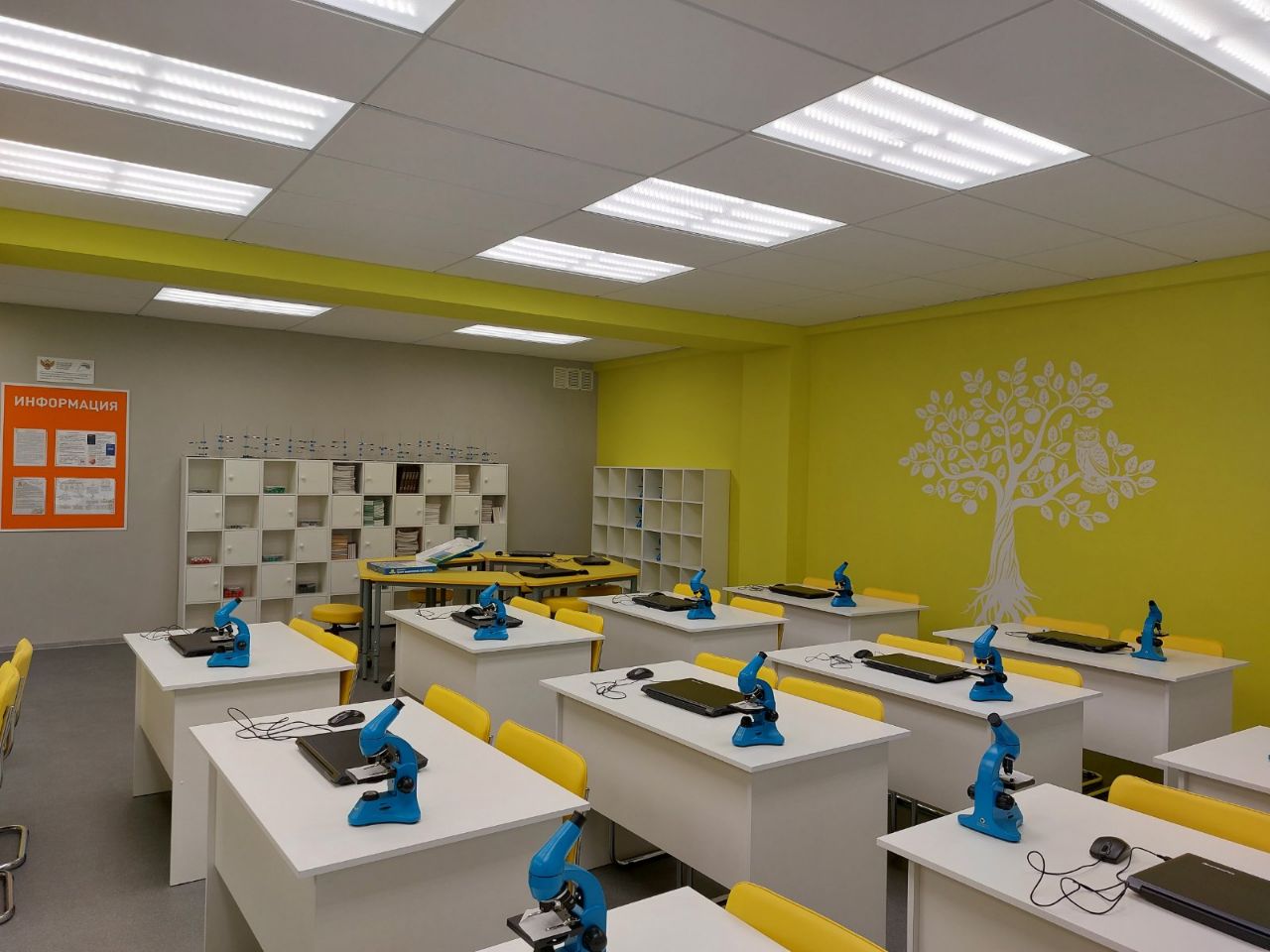 Коллекция "Шкала твердости" – 1штКоллекция "Стекло и изделия из стекла"– 1штКоллекция "Сырье для топливной промышленности" (раздаточная) – 1штКоллекция "Сырье для химической промышленности" (раздаточная) – 1штКоллекция "Топливо"– 1штКоллекция "Торф и продукты его переработки"– 3штКоллекция "Чугун и сталь"– 1штКоллекция "Пластмассы""– 1штКоллекция "Нефть и продукты ее переработки» раздаточная"– 1штКоллекция "Нефть и продукты ее переработки» демонстрационная"– 1штКоллекция "Минеральные удобрения"– 1штКоллекция "Минералы и горные породы""– 3штКоллекция "Металлы"– 3штКоллекция "Кварц в природе"– 3штКоллекция "Каменный уголь и продукты его переработки" (раздаточная) – 1штКоллекция "Каменный уголь и продукты его переработки" (демонстрационная) – 1штКоллекция "Гранит и его составные части"– 3штКоллекция "Волокна" раздаточная– 1штКоллекция "Волокна" демонстрационная– 1штКоллекция "Алюминий"– 1штНабор "Материалы" – 1штНабор "Образцы органических веществ"– 1штНабор моделей кристаллических решеток– 1штЦифровая лаборатория по химии – 4штКомплект "Натуральные элементы таблицы Менделеева"– 1штОборудование кабинета «Биологии»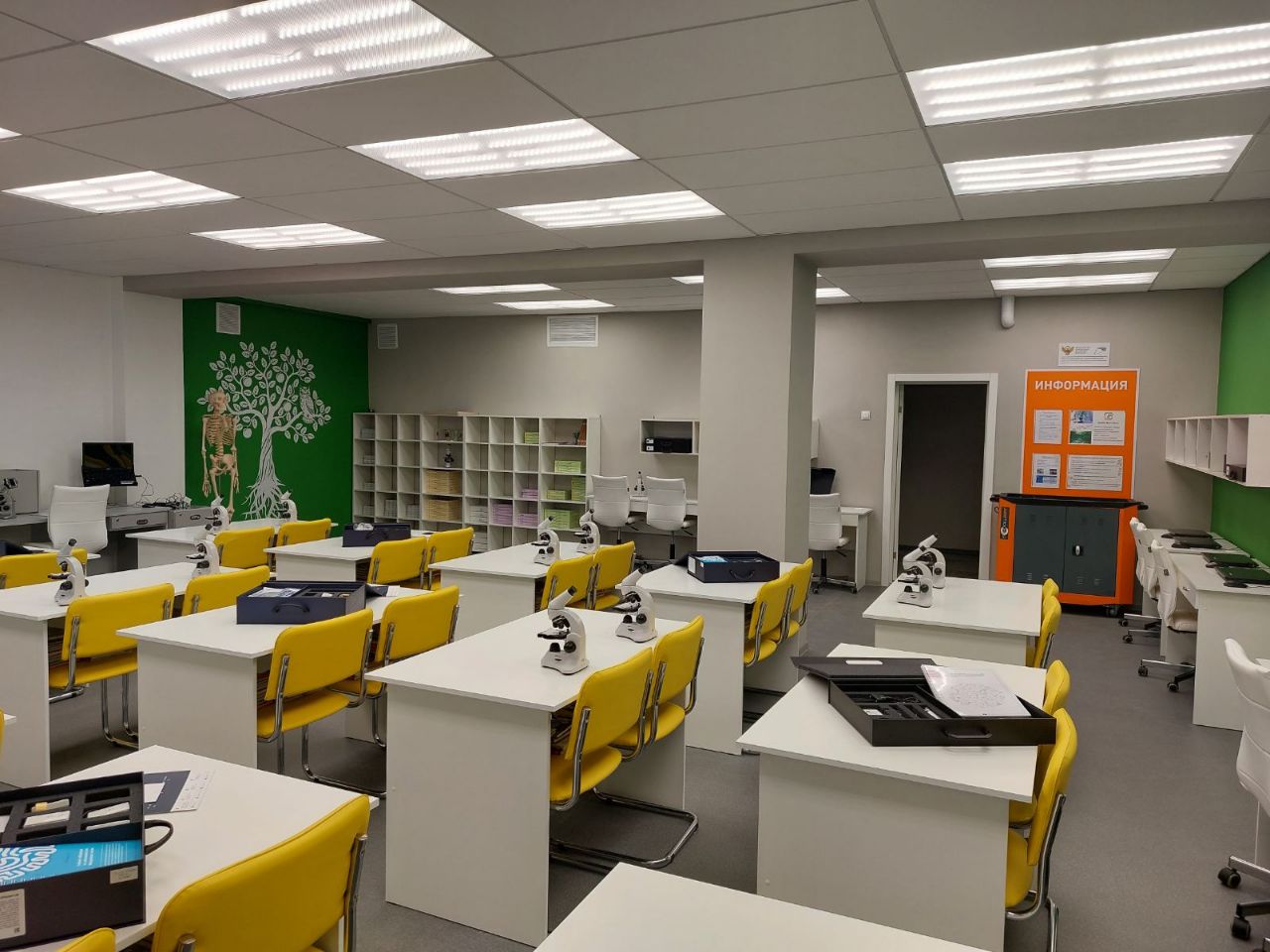 Комплект влажных препаратов демонстрационный – 1шГербарий Деревья и кустарники с иллюстрациями – 1шГербарий Дикорастущие растения с иллюстрациями – 1штГербарий Культурные растения с иллюстрациями – 1штГербарий Лекарственные растения с иллюстрациями – 1штГербарий Морфология растений – 3штГербарий Основные группы растений. Грибы. Лишайники– 3штГербарий Растительные сообщества. Лес с иллюстрациями и фотографиями-1штГербарий Сельскохозяйственные растения с иллюстрациями-1штГербарий к курсу основ общей биологии– 1штГербарий "Водоросли. Грибы. Лишайники" (раздаточный) – 3штГербарий "Жизненные формы цветковых растений" (раздаточный) – 3штГербарий "Систематика растений. Высшие споровые и семенные"– 3штГербарий "Систематика растений. Семейство Бобовые. Злаки"– 3штГербарий "Систематика растений. Семейство Пасленовые. Крестоцветные. Сложноцветные"– 3штГербарий "Систематика растений. Семейство Розоцветные"– 3штГербарий "Лекарственные растения"– 1штГербарий "Растительные сообщества"– 1штКоллекция "Голосеменные растения"– 3штКоллекция "Древесные растения и их распространение" (демонстрационная) – 3штКоллекция "Древесные растения и их распространение" (раздаточная) – 3штКоллекция "Морское дно"– 3штКоллекция Палеонтологическая– 3штКоллекция "Плоды сельскохозяйственных растений"– 3штКоллекция "Раковины моллюсков"– 3штКоллекция "Семена и плоды"– 15штКоллекция "Шишки, плоды, семена деревьев и кустарников"– 3штСкелет человека на подставке– 1штБинокль -1 штНабор для проектной деятельности "Изготовление гербария" – 1штПапка гербарная – 3штПресс гербарный (сетка) – 3штМикроскоп цифровой LevenhukRainbow D50 L – 15штЦифровая лаборатория по физиологии – 1штЦифровая лаборатория по экологии – 5штОборудование лаборантской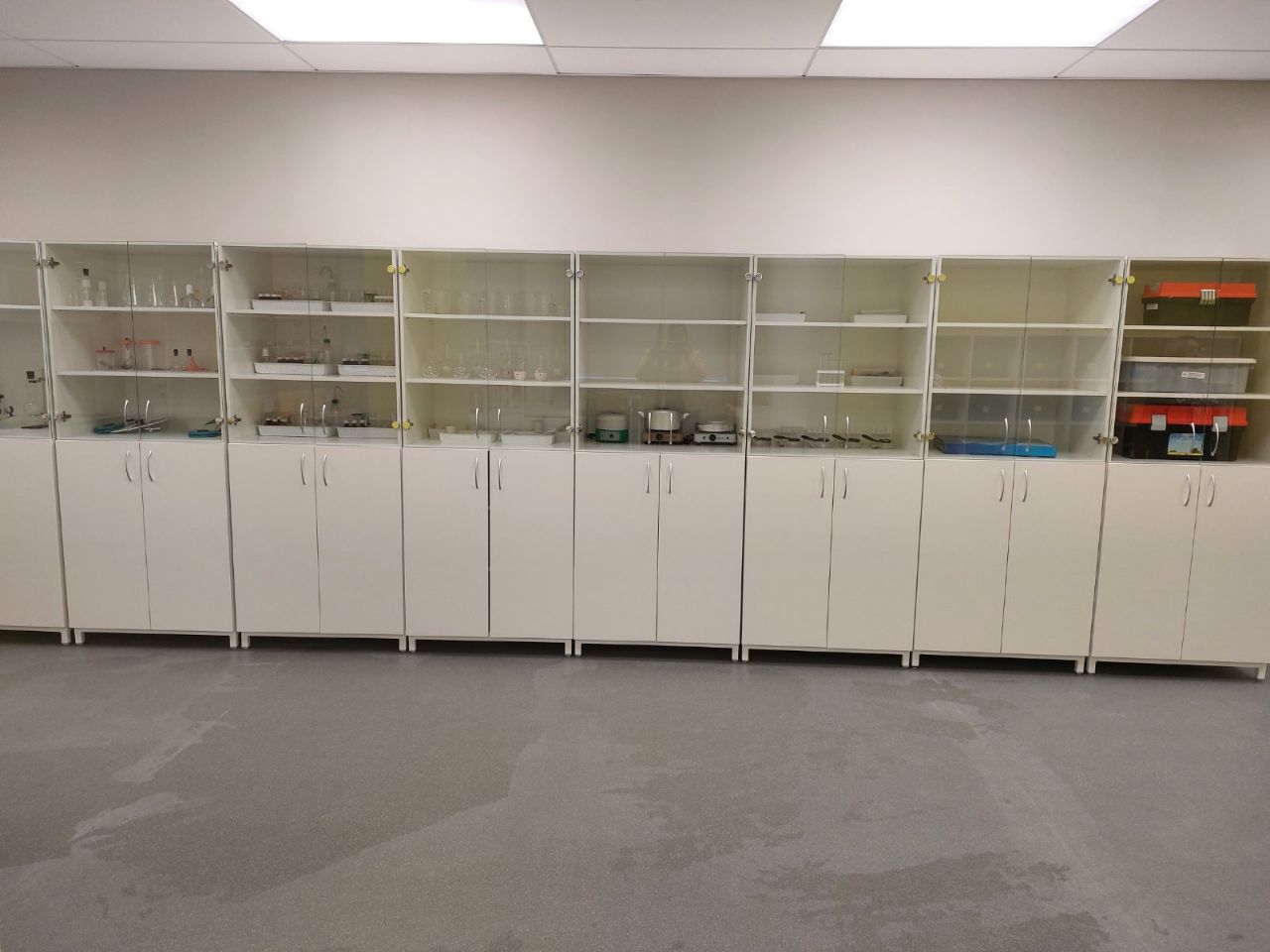 Набор для электролиза демонстрационный – 1штПрибор для опытов по химии с электрическим током (лабораторный) – 1штПрибор для иллюстрации закона сохранения массы веществ– 1штУстановка для перегонки веществ– 1штБаня комбинированная лабораторная– 1штФарфоровая ступка с пестиком – 15 штАппарат Киппа– 1штПрибор для определения состава воздуха– 1штПрибор для иллюстрации зависимости скорости химической реакции от условий– 1штКолбонагреватель– 1штФильтровальная бумага– 15штШтатив лабораторный химический– 15штПалочка стеклянная– 15штЧашечка для выпаривания (выпарительная чашечка) – 7штМерный цилиндр (пластиковый) – 15штНабор «Кислоты» (азотная, серная, соляная, ортофосфорная) – 1штНабор "Гидроксиды"– 1штНабор "Оксиды металлов"– 1штНабор "Щелочные и щелочноземельные металлы"– 1штНабор "Металлы"– 1штНабор "Щелочные и щелочноземельные металлы"– 2штНабор "Огнеопасные вещества"– 1штНабор "Галогены"– 1штНабор "Галогениды"– 1штНабор "Сульфаты. Сульфиты. Сульфиды"– 1штНабор "Карбонаты"– 1штНабор "Фосфаты. Силикаты"– 1штНабор "Ацетаты. Роданиды. Цианиды"– 1штНабор "Соединения марганца"– 1штНабор "Соединения хрома"– 1штНабор "Нитраты"– 1штНабор "Индикаторы"– 1штНабор "Кислородсодержащие органические вещества"– 1штНабор "Углеводороды"– 1штНабор "Кислоты органические"– 1штНабор "Углеводы. Амины"– 1штНабор "Минеральные удобрения"– 1штТермометр демонстрационный– 1штКомплект для исследования состояния окружающей среды – 1штКомплект для практических работ по фильтрации и очистке воды– 1штЛоток раздаточный лабораторный– 15штНабор для оценки чистоты воздуха методом биоиндикации– 1штНабор для оценки качества воды пресного водоема методом биоиндикации– 2штНабор для препарирования– 15штНабор инструментов препаровальных– 15штНабор химической посуды и принадлежностей для лаб. работ по биологии – 15штПрибор для измерения прозрачности воды (диск Секки) – 2штСпиртовка лабораторная– 3штНабор для определения прозрачности, цветности и запаха воды– 2штНабор для оценки растворенного кислорода в воде– 1штНабор для исследования жесткости, хлорида, железа и СПАВ в воде– 2штНабор для исследования осадков (дождя и снега) – 2штНабор для исследования почвенного покрова– 2штПлитка электрическая - 1штКомплект посуды и принадлежностей для ученических опытов скорее всего по биологии -15штАппарат для проведения химических реакций- 1штКомплект для демонстрационных опытов по химии универсальный- 1штПрибор для окисления спирта над медным катализатором- 1штНабор пробирок – 1штНабор пинцетов – 3штОборудование кабинета «Физики»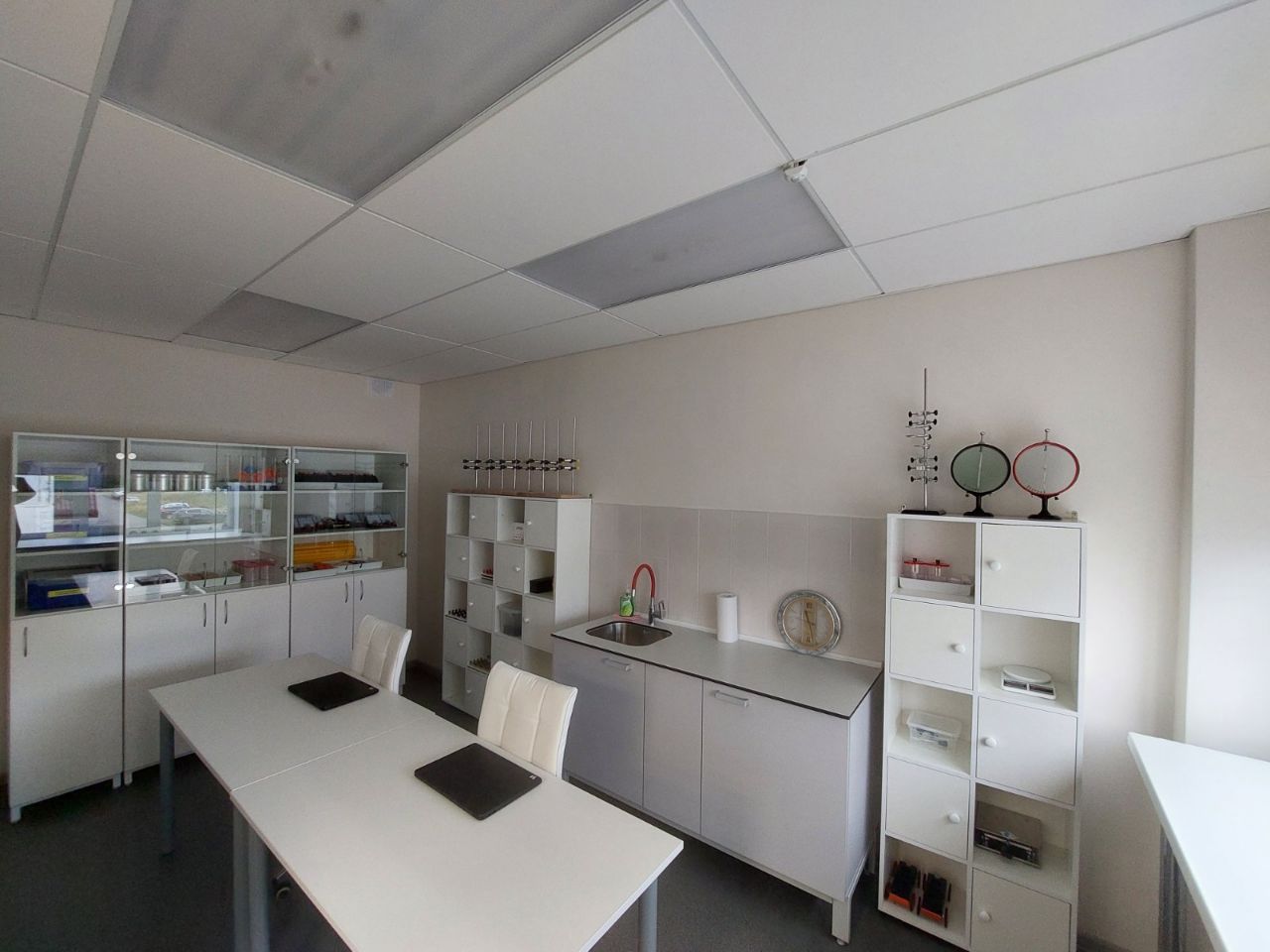 Набор демонстрационный "Электростатика" – 1штОборудование для лабораторных работ и ученических опытов (на базе комплектов для ОГЭ) -1штОборудование для лабораторных работ и ученических опытов (на базе комплектов для ОГЭ) -3штКомплект для практикума по электродинамике -3штНабор по закреплению изучаемых тем по предметным областям основного общего образования- 4 штКомплект для практикума по молекулярной физике – 3штНабор для практикума «Электродинамика» - 3штНабор лабораторный «Электростатика» - 1штСтолик подъемный – 1штШтатив демонстрационный химический – 1штВесы для сыпучих материалов – 1штКомплект посуды демонстрационной с принадлежностями -1шт«Механические явления» – 1шт«Динамика вращательного движения» – 1шт«Молекулярная физика и тепловые явления» – 2шт«Газовые законы и свойства насыщенных паров» – 2шт«Электричество -1» Постоянный электрический ток– 1шт«Электричество – 2» Электрический ток в полупроводниках– 1шт«Электричество 3» Опыты с конденсатором и катушкой индуктивности, переменный ток– 1шт «Электричество 4» Электрический ток в вакууме– 1шт«Геометрическая оптика» (расширенный комплект) – 1шт Набор датчиков с осциллографом– 1штНабор измерительных приборов– 1шт«Волновая оптика» – 1шт«Электромагнитные волны» – 1шт«Комплект приборов для изучения принципов радиоприема и радиопередачи» – 1шт«Набор спектральных трубок с источником питания» – 1шт «Набор для демонстрации электрических полей» – 1шт«Набор для демонстрации магнитных полей» – 1шт «Набор для изучения постоянной Планка» – 1штНабор «Магнитное поле Земли» – 1шт«Цифровая лаборатория учащегося по физике». RELOTON – 4штКомплект для практикума по механике в составе-15штКомплект для практикума по электродинамики в составе-15штКомплект для практикума по оптике в составе-15штКомплект для практикума по электричеству в составе– 1штКомплект для практикума по молекулярной физике в составе– 1штТермометр электронный демонстрационный– 1штБарометр-анероид – 2штБлок питания регулируемый– 1шт Генератор высокого напряжения– 1шт Ведерко Архимеда– 1штВесы технические с разновесами– 1штИсточник газоразрядных трубок– 1штДинамометр демонстрационный– 2шт Камертон на резонансных ящиках– 3штГенератор ГЛ-1– 1шт Генератор ГСН-2Л– 1шт Реактивное движение дем. – 1штМанометр демонстрационный – 2штМашина электрофорная малая – 1штПружинный маятник– 1штМаятник максвелла– 1шт электрофор– 1штСпособы соединения проводников– 1штГенератор электронный– 1штШтативы лабораторные– 4шт Насос вакуумный Комовского– 1штОсветитель ВО– 1штВольтметр электронный– 1штАмперметр зеркальный– 1штПрибор для демонстрации атмосферного давления «Магдебургские полушария» – 1шт Сосуды сообщающиеся– 1шт Спектроскоп – 1штСтолик подъемный– 1штСултан электрический– 1шт Ультразвуковой генератор– 1шт Рамка в магнитном поле– 1штТрубка для демонстрации конвекции– 1штТрубка Ньютона– 1штШар с кольцом – 1штШтатив демонстрационный – 1штТележки подвижные– 2штФильтр инфракрасный– 1штТрансформатор универсальный разборной– 1штКатушка дроссельная– 1штВольтметр демонстрационный– 1штЛампа настольная– 1штМаятник в часах– 1штНабор кристаллы – 15штИзмеритель электростатический– 1штКатушка демонстрационная– 1штНабор «Плутон» – 1штВесы электронные 1 кг– 1штНабор по электростатике– 1штНабор посуды по физике– 1штОборудование кабинета «Хайтек»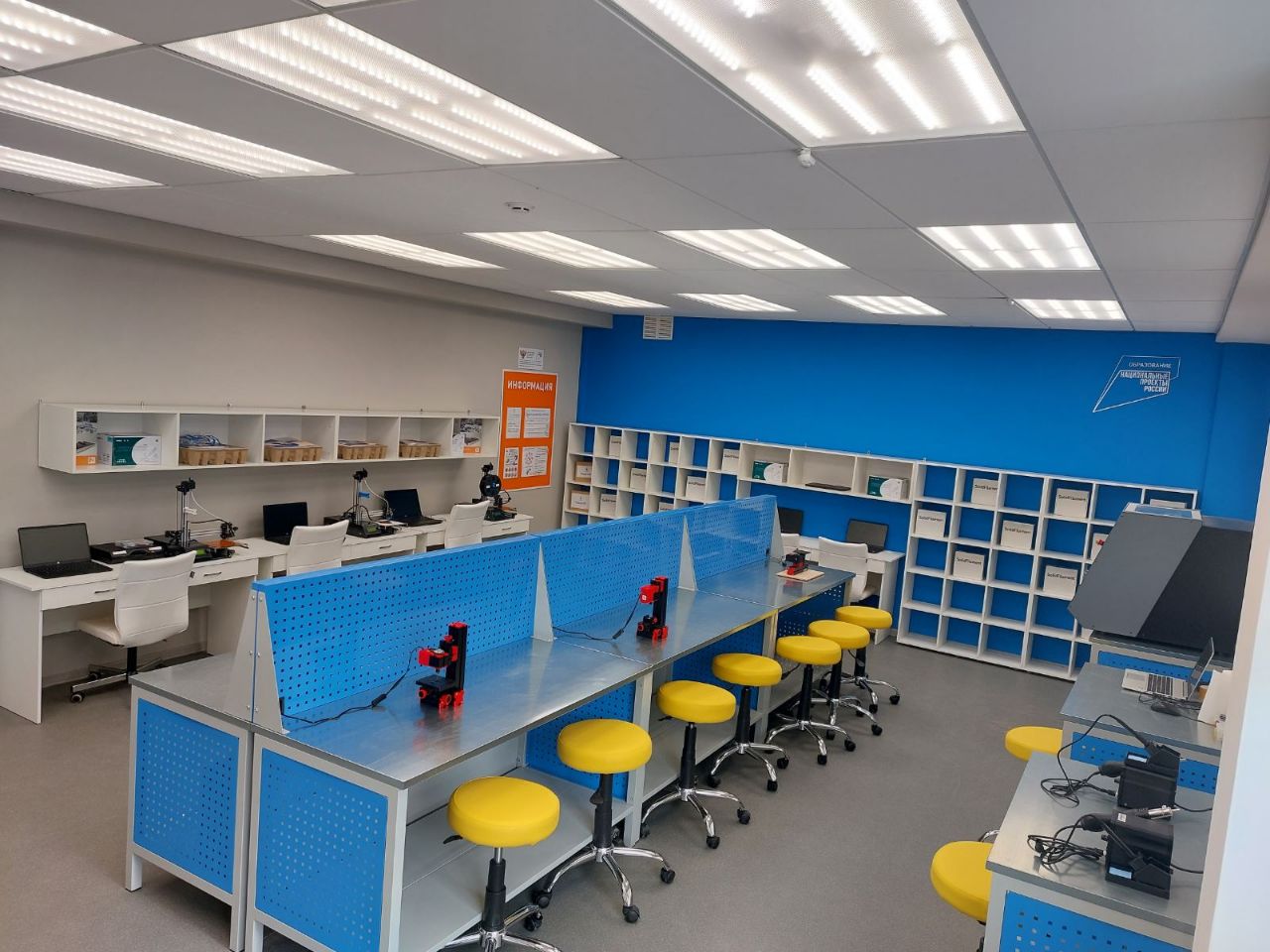 3D принтер ZENIT DUO (2 экструдера) – 3шт3D принтер ZENIT– 3 штКонструктор модульных станков UNIMAT 1 Classic (6в1). Базовый набор – 3штКонструктор модульных станков «TRIOD» 24П6 (6в1,пластик) – 7 штФрезерный станок с ЧПУ учебный большой с принадлежностями – 1 штРобот-манипулятор учебный – 1штПрограммный-аппаратный комплекс по робототехнике – 1штПаяльные станции – 5штЛабораторный комплекс для изучения робототехники, 3D моделирования и промышленного дизайна – 3штОборудование «Лаборатории для совместной деятельности»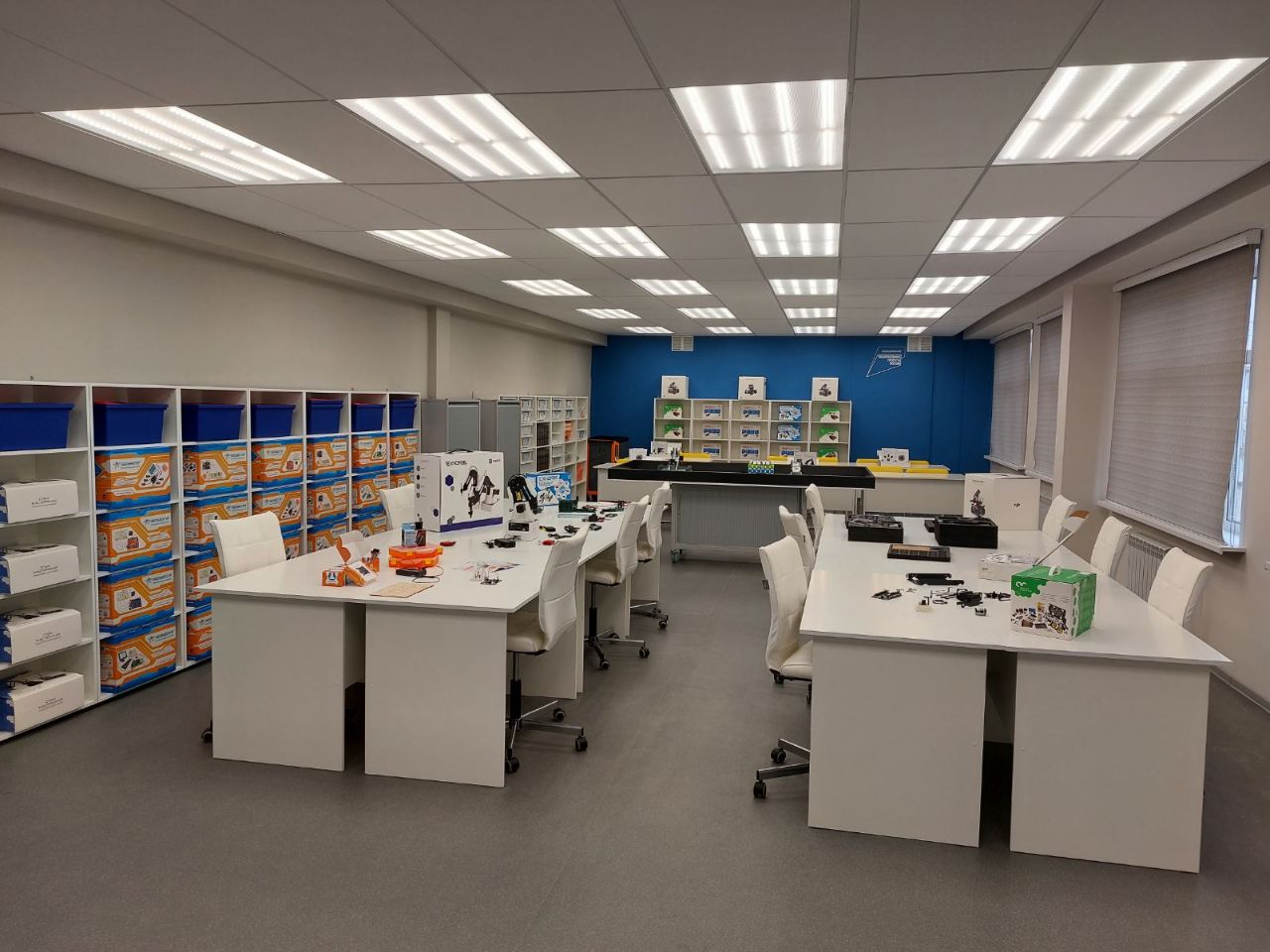 Набор для быстрого прототипирования электронных устройств на основе одноплатного компьютера – 8штНабор для быстрогопрототипирования электронных устройств на основе микроконтроллерной платформы со встроенным интерпретатором – 8штНабор для быстрогопрототипирования электронных устройств на основе микроконтроллерной платформы – 8штБазовый робототехнический набор – 8шт Автономный робот манипулятор с колесами всенаправленного движения – 4 штОбразовательный набор для изучения технологий связи и IoT – 3штКомплект полей и соревновательных элементов -1штКомплект для изучения операционных систем реального времени и систем управления автономных мобильных роботов -1штОбразовательный набор для изучения многокомпонентных робототехнических систем и манипуляционных роботов -6штОбразовательный набор по электронике, электромеханике и микропроцессорной технике – 6штОбразовательный набор по механике, мехатронике и робототехнике – 3штОбразовательный конструктор с комплектом датчиков -8шт